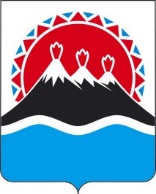 П О С Т А Н О В Л Е Н И ЕГУБЕРНАТОРА КАМЧАТСКОГО КРАЯ                  г. Петропавловск-КамчатскийПОСТАНОВЛЯЮ:1. Внести в приложение 2 к постановлению Губернатора Камчатского края от 28.02.2008 № 55 «О создании условий для получения информации о нормотворческой деятельности органов государственной власти Камчатского края» следующие изменения:1) в части 1 слова «от 31.03.2017 № 50 «Об утверждении Требований к форматам копий нормативных правовых актов субъектов Российской Федерации и сведений об источниках их официального опубликования, представляемых в Министерство юстиции Российской Федерации в электронном виде для включения в федеральный регистр нормативных правовых актов субъектов Российской Федерации» заменить словами  «от 04.03.2021 № 27 «Об организации работы по ведению федерального регистра нормативных правовых актов субъектов Российской Федерации и федерального регистра муниципальных нормативных правовых актов»;2) в части 2:а) в пункте 1 слово «дней» заменить словами «календарных дней»;б) в пункте 2 слова «прокуратуру Камчатского края,» исключить, слово «дней» заменить словами «календарных дней»;в) дополнить пунктом 21 следующего содержания:«21) в прокуратуру Камчатского края в течение 3 рабочих дней после дня подписания по информационно-телекоммуникационным сетям - копии законов и копии нормативных правовых актов Губернатора Камчатского края и Правительства Камчатского края, затрагивающих права, свободы и обязанности человека и гражданина, устанавливающих правовой статус организаций или имеющих межведомственный характер;».2. Настоящее постановление вступает в силу после дня его официального опубликования.[Дата регистрации]№[Номер документа]О внесении изменений в приложение 2 к постановлению Губернатора Камчатского края от 28.02.2008 № 55 «О создании условий для получения информации о нормотворческой деятельности органов государственной власти Камчатского края»Губернатор Камчатского края[горизонтальный штамп подписи 1]В.В. Солодов